Allanton Primary School Parent Council  			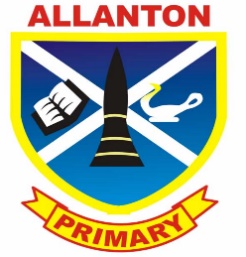 Agenda	Tuesday 8th November 2016WelcomeA71 safety updateHead teacher updateAOB